 Základní škola a Mateřská škola Brumovice, okres Břeclav, příspěvková organizaceJídelní lístek		Týden	 od:  15. 4. 2024	do:  19. 4. 202415. 4. 202416. 4. 202417. 4. 202419. 4. 2024 Jídlo je určené k okamžité spotřebě.Pitný režim je zajištěný celý den! Denně je k obědu možnost výběru šťávy, vody nebo mléka.Změna jídelníčku vyhrazena.Zodpovídá: vedoucí ŠJ Veronika VeseláVaří: Eva Hájková, Martina Stejskalová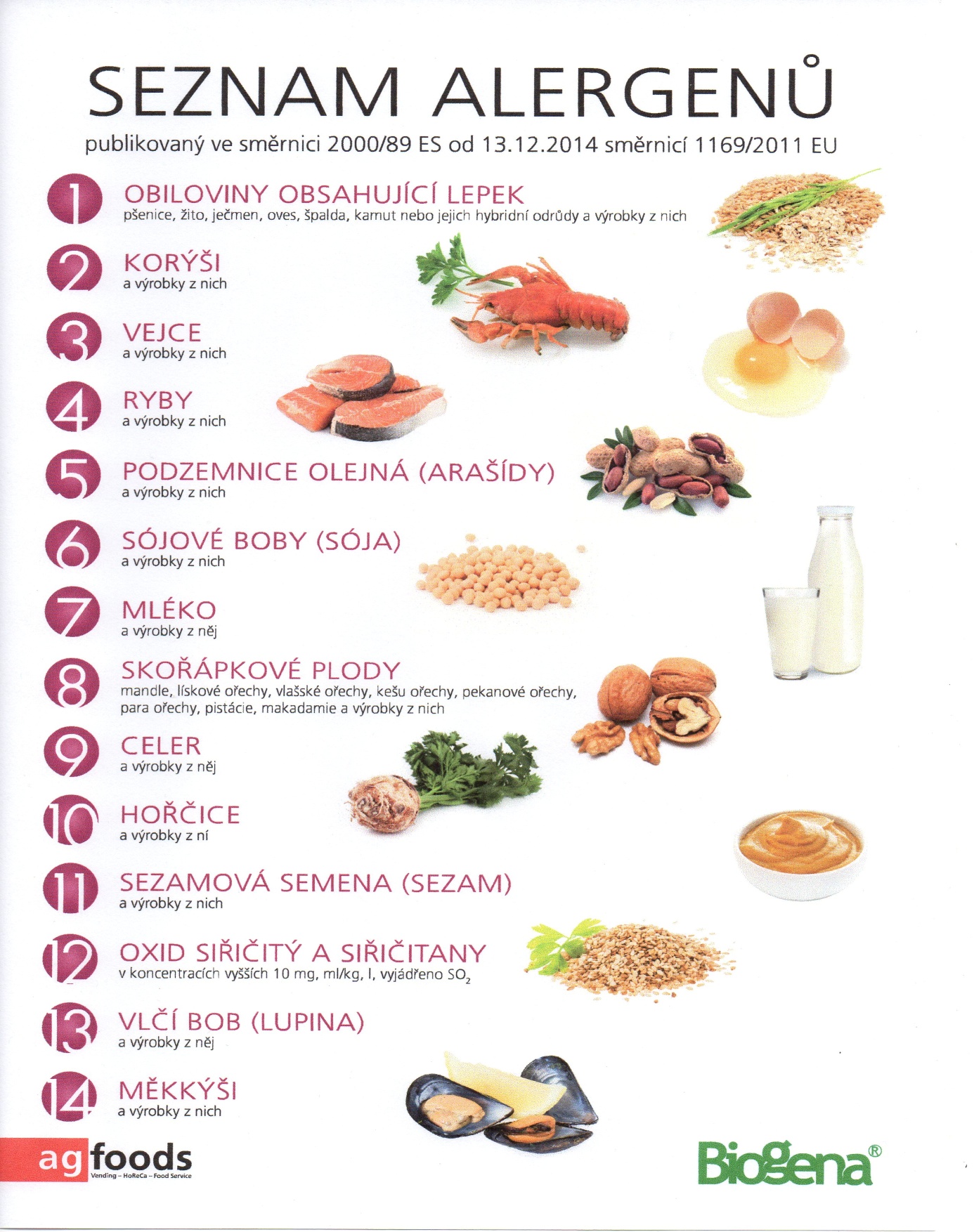 OBILOVINY  OBSAHUJÍCÍ  LEPEK:          1	a)     pšenice					b)     žito					c)      ječmen	    d)     oves					e)     špalda  					 f)     kamut Pondělí1c,6,7,8Přesnídávkakukuřičné lupínky v mléku, ovoce, šťáva1a,3,9Polévkakmínová s kapáním1a,3,7Obědtěstoviny se špenátem a smetanou, ZŠ ovoce, voda1ab,7Svačinakmínový chléb s ajvarovou pomazánkou, zelenina, šťávaÚterý1ab,3,7,10Přesnídávkažitnopšen.chléb s vaječnou pomazánkou, ovoce, ochucené mléko1a,9Polévkamrkvová s kuskusem7Obědkuřecí stehno na česneku, bramborová kaše, ZŠ ovocný salát, šťáva1ac,7,11Svačinasezamová bulka s luštěninovou pomazánkou, zelenina, šťávaStředa1b,4,6,7,10,11,131b,4,6,7,10,11,13PřesnídávkaPřesnídávkacelozrnný chléb s rybí pomazánkou, zelenina, šťávacelozrnný chléb s rybí pomazánkou, zelenina, šťáva1e,91e,9PolévkaPolévkabramboračkabramboračka1a,3,71a,3,7ObědObědsegedínský guláš, knedlík, šťávasegedínský guláš, knedlík, šťáva1ac,7,121ac,7,12SvačinaSvačinaveka s paštikovou pomazánkou, ovoce, mlékoveka s paštikovou pomazánkou, ovoce, mléko18. 4. 202418. 4. 2024Čtvrtek1ac,71ac,7PřesnídávkaPřesnídávkarohlík s máslem a medem, ovoce, mlékorohlík s máslem a medem, ovoce, mléko1d,91d,9PolévkaPolévkazeleninová s ovesnými vločkamizeleninová s ovesnými vločkami1a,7,101a,7,10ObědObědrozlítaný španělský ptáček, basmati rýže, šťávarozlítaný španělský ptáček, basmati rýže, šťáva1ab,3,71ab,3,7SvačinaSvačinažitnopšen.chléb s drožďovou pomazánkou, zelenina, šťávažitnopšen.chléb s drožďovou pomazánkou, zelenina, šťávaPátek1a,3,7Přesnídávkavánočka, ovoce, bílá káva1ac,4,9Polévkarybí s krutonky1a,3,7Obědholandský řízek, opékané brambory, okurek, ZŠ jogurt, šťáva1ab,7Svačinakmínový chléb s hermelínovou pomazánkou, zelenina, šťáva